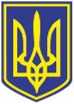 УКРАЇНАЧОРНОМОРСЬКИЙ МІСЬКИЙ ГОЛОВАР О З П О Р Я Д Ж Е Н Н Я     29.11.2023                                                               324        Відповідно  до поданої  заяви міському  голові від  Варєшкіна Геннадія Володимировича  щодо відшкодування витрат на поховання військовослужбовця  Збройних Сил України, який загинув внаслідок військової агресії російської федерації проти України, мешканця Чорноморської міської територіальної громади, Варешкіна Максима Геннадійовича, відповідно з підпунктом 1.6.3, пункту 1 розділу VI, міської програми підтримки населення Чорноморської міської територіальної громади, які підпадають під дію Закону України        «Про статус ветеранів війни, гарантії їх соціального захисту» на 2021 - 2025 роки (зі змінами та доповненнями), затвердженої рішенням Чорноморської міської ради Одеського району Одеської області від 24.12.2020 № 15-VIII, враховуючи рекомендації засідання міської координаційної ради з питань соціального захисту громадян Чорноморської міської територіальної громади, що опинилися у скрутному матеріальному становищі та потребують допомоги, протокол від 22.11.2023 № 21, керуючись  ст. ст.34, 52, 64 Закону України              «Про місцеве самоврядування в Україні»,        1. Надати відшкодування витрат на поховання військовослужбовця  Збройних Сил України, який загинув внаслідок військової агресії російської федерації проти України, з коштів бюджету Чорноморської міської територіальної громади,  передбачених  на  соціальний  захист  населення:        2. Фінансовому управлінню Чорноморської міської ради Одеського району Одеської області (Ольга Яковенко) перерахувати управлінню соціальної політики Чорноморської міської ради Одеського району Одеської області кошти на відшкодування витрат на поховання військовослужбовця  Збройних Сил України, який загинув внаслідок військової агресії російської федерації проти України, в сумі 19400,00 грн, з урахуванням поштового збору, за рахунок коштів бюджету Чорноморської міської територіальної громади, передбачених на соціальний захист населення.        3. Управлінню соціальної політики Чорноморської міської ради Одеського району Одеської області (Тетяна Прищепа)  виплатити вказану суму заявнику.        4. Контроль    за    виконанням    даного    розпорядження    покласти на заступника міського голови Наталю Яволову.         Міський голова                                                                             Василь ГУЛЯЄВ Про  надання  матеріальної  допомоги -Варєшкіну Геннадію Володимировичу19400грнВсього:19400грн